NOME:									DATA:	Exercício sobre Posição do Brasil no mundo – Geografia 7° ano1- O Brasil é o maior país em extensão territorial da América do Sul, possuindo fronteiras com várias nações desse subcontinente. Marque a alternativa que corresponde aos dois países sul-americanos que não se limitam com o território brasileiro.a) Peru e Equadorb) Suriname e Colômbiac) Chile e Equadord) Argentina e Uruguai2 – Analise as afirmativas sobre a posição geográfica do Brasil e marque as alternativas corretas.a) O território brasileiro está totalmente ao sul da linha do Equador, portanto, o país pertence somente ao Hemisfério meridional.b) Os extremos do território do Brasil no sentido leste-oeste são: Monte Caburaí (Roraima) e Arroio Chuí (Rio Grande do Sul).c) Cortado ao norte pela linha do Equador, o Brasil possui 7% do seu território no Hemisfério setentrional e 93% no Hemisfério meridional.d) O Brasil pertence ao Hemisfério ocidental, visto que o país está situado a oeste do meridiano de Greenwich.e) O Trópico de Capricórnio “corta” o território brasileiro na sua porção sul.3 - (ENEM) “A localização do Brasil, banhado pelo Oceano Atlântico, cujo relevo submarino é diferente do Oceano Pacífico, afasta a possibilidade de ocorrência de tsunamis (ondas gigantes) no país, como o que atingiu a costa nordeste do Japão na madrugada de hoje (horário de Brasília)”.Último Segundo, 11 mar. 2011. Disponível em: <http://ultimosegundo.ig.com.br>. Acesso em: 28 ago. 2015.A principal característica do Brasil que diminui a possibilidade de tsunamis é:a) estabilidade climática preponderanteb) elevação altimétrica do territórioc) formação geológica antiga afastamento das zonas tectônicasd) ausência de massas de ar litorâneas4 – Observe o mapa abaixo. Com relação à localização do Brasil, assinale a alternativa correta: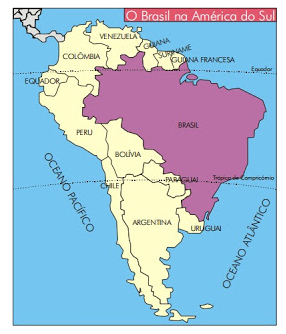 a) Está situada na América do Sul, em sua porção ocidental, banhado a leste pelo oceano Pacífico.b) Está situado na América do Sul, totalmente no Hemisfério ocidental.c) O Brasil é cortado ao norte pelo trópico de Capricórnio e ao sul pelo Equador.d) Está situado totalmente no Hemisfério sul, portanto na zona de iluminação tropical.5 – Com relação à localização do Brasil, assinale a alternativa correta:a) Está situado na América do Sul, em sua porção ocidental, banhado a leste pelo oceano Pacífico.b) Está situado na América do Sul, totalmente no Hemisfério ocidental.c) O Brasil é cortado ao norte pelo trópico de Capricórnio e ao sul pelo Equador.d) Está situado totalmente no Hemisfério sul, portanto na zona de iluminação tropicalGABARITOQuestão 1Questão 2Questão 3Questão 4Questão 5CC, D, EDBB